ANEXA 1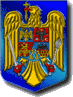 Către Serviciul de Anatomie Patologică    Vă trimitem decedatul/decedata .............. …………… …………………… …….. .................., în vârstă de ……...... ani, cu ultimul domiciliu în oraşul ......................, str. ...................... nr. ...., judeţul ..........., data naşterii ................., CNP ……………………......... ............, internat în clinica/secţia ..................., FO nr. .........., care a decedat la data de .................., ora ........., cu diagnosticul ............... ................................ ............. .......................... ...................... ..               Data                                                                                                                Medic,           ...............                                                                                                              .................                             (semnătura şi parafa)CONSILIUL JUDETEAN   BUZAUSpitalul Judetean de Urgenta BuzauStr. Stadionului, nr.7 _____________________________Tel. 0238/724654 Fax 0238/710989e-mail: secretara@spitalulbuzau.ro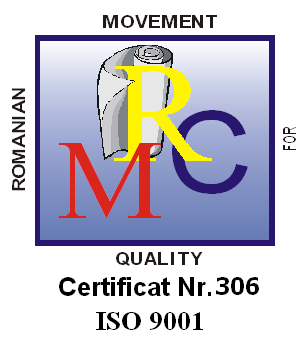 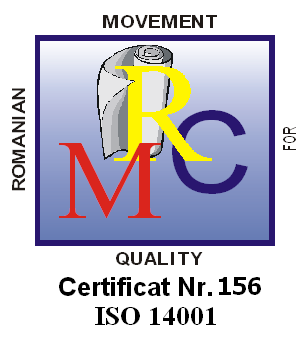 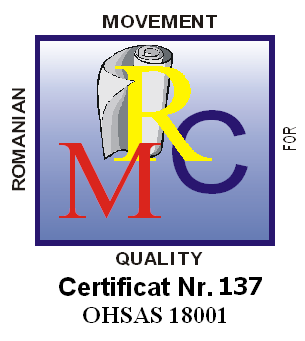 